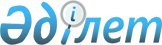 О внесении изменений и дополнений в постановление Правительства Республики Казахстан от 29 октября 2010 год № 1125 "Об утверждении Программы по развитию космической деятельности в Республике Казахстан на 2010 - 2014 годы"Постановление Правительства Республики Казахстан от 20 декабря 2013 года № 1382

      Правительство Республики Казахстан ПОСТАНОВЛЯЕТ:



      1. Внести в постановление Правительства Республики Казахстан от 29 октября 2010 года № 1125 «Об утверждении Программы по развитию космической деятельности в Республике Казахстан на 2010–2014 годы» следующие изменения и дополнения:



      в Программе по развитию космической деятельности в Республике Казахстан на 2010–2014 годы, утвержденной указанным постановлением:



      в разделе 1. «Паспорт Программы»:



      строку «Целевые индикаторы» изложить в следующей редакции:

      «1. Рост валовой добавленной стоимости (далее – ВДС) на 30 % в 2014 году в реальном выражении к уровню 2008 года.

      2. Степень удовлетворения потребностей страны в каналах фиксированной спутниковой связи в 2014 году – 80 %.

      3. Степень удовлетворения потребностей страны в услугах высокоточной спутниковой навигации (% покрытия территории Казахстана) в 2014 году – 55 %.

      4. Доля данных с казахстанских космических аппаратов (далее – КА) дистанционного зондирования Земли (далее – ДЗЗ) в общем количестве космических данных, предоставляемых потребителям, в 2014 году – 50 %.

      5. Внедрение не менее 9 наукоемких космических технологий в 2014 году.»;



      в строке «Источники и объемы финансирования»:



      абзац второй изложить в следующей редакции:

      «Финансовые затраты, связанные с реализацией Программы на 2010 – 2014 годы, из республиканского бюджета составят 137,7 млрд. тенге.»;



      в разделе 3. «Анализ текущей ситуации»:



      в подразделе 3.1. «Оценка текущей ситуации состояния отрасли (сектора), а также влияния данной отрасли (сектора) на социально-экономическое и общественно-политическое развитие страны»:



      в абзац третий части пятой внесено изменение на казахском языке, текст на русском языке не изменяется;



      часть девятую изложить в следующей редакции:

      «На космодроме «Байконур» сегодня функционируют космические ракетные комплексы (далее – КРК) «Протон», «Союз», «Днепр», «Зенит», на базе последнего планируется создание КРК «Байтерек».»;



      в подразделе 3.5. «Обзор позитивного зарубежного опыта по решению имеющихся проблем, который может быть адаптирован к условиям Республики Казахстан»:



      часть вторую изложить в следующей редакции:

      «Согласно данным отчета компании «Space Foundation» (США) за 2012 год:

      1) совокупный объем мирового космического рынка за последние 5 лет вырос на 37 % и составил 304,3 млрд. долларов США;

      2) количество запусков в 2012 году составило 78, что на 7 % ниже по сравнению с 84 запусками в 2011 году, но на 5 % больше чем 74 запуска в 2010 году;

      3) из 78 запусков: 31 % приходится на Россию, 24 % – Китай, 17 % – США, 10 % – Европу, 4 % приходится на «Морской старт»/ «Наземный старт» с участием США, России, Украины, а также Норвегии, и менее чем 14 % приходится на Японию, Индию, Северную Корею, Южную Корею и Иран.»;



      часть третью изложить в следующей редакции:

      «Согласно данным компании «Euroconsult» в 2012 году наблюдается:

      1) рост расходов правительств на гражданские космические проекты на 4 %, что составляет 41,5 млрд. долларов США;

      2) рост расходов на военный космический сектор на 3 %, что составляет 31,4 млрд. долларов США.»;



      часть четвертую изложить в следующей редакции:

      «Увеличенные расходы стран на космические программы составили от 43 млрд. долларов США в США (почти 61 % от всех мировых правительственных расходов) до более чем 1 млрд. долларов США в Индии.»;



      в разделе 4. «Цели, задачи, целевые индикаторы и показатели результатов реализации Программы»:



      в подразделе 4.2. «Целевые индикаторы Программы»:



      части первую и вторую изложить в следующей редакции:

      «Эффективность реализации Программы будет определяться по следующим индикаторам: в 2014 году должен быть обеспечен рост ВДС на 30 % в реальном выражении к уровню 2008 года.

      При успешной реализации Программы космическая деятельность должна удовлетворить потребности страны в каналах фиксированной спутниковой связи на 80 %, 55 % территории Казахстана должны пользоваться услугами высокоточной спутниковой навигации. Доля данных с казахстанских КА ДЗЗ в общем количестве космических данных, предоставляемых потребителям должна быть не менее 50 %. В 2014 году должны быть внедрены не менее 9 наукоемких космических технологий.»;



      в подразделе 4.3. «Задачи Программы»:



      подпункт 4) изложить в следующей редакции:

      «4) реализация целевых проектов использования космических систем;»;



      в подразделе 4.4. «Показатели результатов, устанавливаемые по каждой задаче Программы»:



      в пункте 1:



      абзац четвертый изложить в следующей редакции:

      «обеспечение загрузки КА «KazSat-2» до 75 % от общей емкости КА и КА «KazSat-3» в первый год эксплуатации до 7 % от общей емкости КА;»;



      абзац пятый изложить в следующей редакции:

      «обеспечение потребителей космическими снимками среднего разрешения площадью до 1 млн. кв. км в сутки с 2014 года;»;



      пункт 2 изложить в следующей редакции:

      «2. Развитие наземной космической инфраструктуры предполагает достижение следующих результатов:

      создание на базе РН «Зенит» КРК «Байтерек»;

      строительство здания СбИК и подготовка его к монтажу основного испытательного оборудования. СбИК КА будет введен в эксплуатацию в 2015 году.»;



      в подразделе 4.5. «Государственные и иные органы, ответственные за достижение целей, целевых индикаторов, задач, показателей результатов»:



      в части первой:



      абзац второй изложить в следующей редакции:

      «Министерство экономики и бюджетного планирования Республики Казахстан;»;



      абзац шестой изложить в следующей редакции:

      «Министерство транспорта и коммуникаций Республики Казахстан;»;



      абзац восьмой изложить в следующей редакции:

      «Министерство окружающей среды и водных ресурсов Республики Казахстан;»;



      дополнить абзацем одиннадцатым следующего содержания:

      «Министерство регионального развития Республики Казахстан;»;



      в части второй слова «АО «Республиканский центр космической связи и электромагнитной совместимости радиоэлектронных средств» заменить словами «АО «Республиканский центр космической связи»;



      в разделе 5. «Этапы реализации программы»:



      в части третьей:



      абзацы четвертый и пятый изложить в следующей редакции:

      «накопление опыта по эксплуатации КС ДЗЗ, по созданию собственного СбИК КА и дополнительное обучение специалистов;

      освоение технологий проектирования КА и производства комплектующих КА;»;



      в пункте 2:



      подпункт 1) части первой изложить в следующей редакции:

      «1) создание на космодроме «Байконур» на базе экологически безопасного РН «Зенит» КРК «Байтерек». Создание данного КРК предусматривает работы по подготовке необходимых организационно-распорядительных и нормативных правовых документов, предоставление нормативно-технической документации Российской Федерации и осуществление последующей гармонизации нормативной базы Республики Казахстан и Российской Федерации, используемой при подготовке РН «Зенит», проведение на договорной основе практического обучения сотрудников казахстанской организации по составу и особенностям эксплуатации систем и агрегатов комплекса для их приема и эксплуатации при выводе из аренды; вывод из аренды объектов технического и стартового комплексов РН «Зенит» и прием их Республикой Казахстан с последующей передачей эксплуатирующей организации; постепенный переход ответственности за эксплуатацию объектов, выведенных из аренды, к казахстанской организации по мере готовности его специалистов к самостоятельной работе на агрегатах и системах комплекса в составе совместного расчета по эксплуатации, подготовке и пуску РН «Зенит», дальнейшую модернизацию (реконструкцию) КРК «Байтерек»;»;



      части третью и четвертую исключить;



      часть пятую изложить в следующей редакции:

      «Одним из результатов реализации программы станет строительство СбИК КА и создание СКТБ КТ.»;



      в разделе 6. «Необходимые ресурсы и источники их финансирования»:



      часть третью изложить в следующей редакции:

      «Финансовые затраты, связанные с реализацией Программы на 2010 – 2014 гг., составят 137 651 966 тыс. тенге, из них по годам и источникам финансирования:

      2010 г. – республиканский бюджет – 14 775 613 тысяч тенге;

      2011 г. – республиканский бюджет – 39 294 012 тысяч тенге;

      2012 г. – республиканский бюджет – 35 713 989 тысяч тенге;

      2013 г. – республиканский бюджет – 29 190 314 тысяч тенге;

      2014 г. – республиканский бюджет – 18 678 038 тысяч тенге.»;



      часть четвертую изложить в следующей редакции:

      «Республиканский бюджет, всего – 137 651 966 тысяч тенге.»;



      в разделе 7. «План мероприятий по реализации Программы по развитию космической деятельности в Республике Казахстан на 2010 – 2014 годы»:



      в графе 3 строк, порядковые номера 1.1, 1.1.2, 1.2, 2.1, 2.2, 2.2.1, 2.2.2, 2.2.3, 2.2.4, 2.3, 3.1, 4.1, 5.1, 5.2, 5.3, 6.2, 6.3, 6.4, 6.5, 6.6, 6.9, 6.10, аббревиатуру «МЭРТ» заменить аббревиатурой «МЭБП»;



      в подразделе 1. «Создание целевых космических систем»:



      в строке, порядковый номер 1.1:



      в графах 6, 7, 8, 9, 10, 11 цифры «5 941 818», «7 795 342», «11 481 844», «8989308», «2803996», «37012308» заменить цифрами «5812200», «6519503», «10500000», «8000000», «0», «30831703»;



      в строке, порядковый номер 1.1.2:



      в графе 5 слова «4 квартал 2013 года» заменить словами «2 квартал 2014 года»;



      строку, порядковый номер 1.1.4, исключить;



      в строке, порядковый номер 1.2:



      в графах 9, 10, 11 цифры «0», «0», «33210233» заменить цифрами «11298503», «5433039», «49941775»;



      дополнить строкой, порядковый номер 1.4, следующего содержания:

      в подразделе 2. «Развитие наземной космической инфраструктуры»:



      в строке, порядковый номер 2.1:



      в графах 2, 5 слова «Создание сборочно-испытательного комплекса космических аппаратов», «4 квартал 2013 года» заменить словами «Строительство здания СбИК», «4 квартал 2014 года»;



      в графах 9, 10, 11 цифры «0», «0», «2050616» заменить цифрами «7000000», «8300755», «35807371»;



      в строке, порядковый номер 2.2:



      в графе 5 слова «4 квартал 2016 года» заменить словами «4 квартал 2014 года»;



      в графах 8, 9, 10, 11 цифры «909138», «990958», «830187», «6531551» заменить цифрами «238474», «271438», «201396», «4512576»;



      в строке, порядковый номер 2.2.1:



      в графе 2, 5 слова «Строительство КРК «Байтерек», «4 квартал 2016 года» заменить словами «Подготовительные работы по выводу из аренды и передаче казахстанской стороне КРК «Зенит-М», «4 квартал 2014 года»;



      в графах 8, 9, 10, 11 цифры «670664», «725634», «725634», «5709549» заменить цифрами «0», «0», «0», «3587617»;



      графу 5 строк, порядковые номера 2.2.2, 2.2.4, 2.3, 3.1, 5.1, 6.1, 6.2, 6.3, 6.4, 6.5, 6.6, 6.9, 6.10, изложить в следующей редакции:

      «4 квартал 2014 года»;



      в строке, порядковый номер 2.2.3:



      в графах 9, 10, 11 цифры «104553», «104553», «445034» заменить цифрами «100892», «101396», «438236»;



      в строке, порядковый номер 2.2.4:



      в графах 9, 10, 11 цифры «160771», «0», «376948» заменить цифрами «170546», «100000», «486723»;



      в подразделе 3. «Развитие научной и научно-технологической базы космической деятельности»:



      в строке, порядковый номер 3.1:



      в графах 8, 9, 10, 11 цифры «700000», «0», «0», «2165075» заменить цифрами «1010000», «1010000», «1010000», «4495075»;



      в подразделе 4. «Реализация целевых проектов использования космических систем конечными пользователями» слова «конечными пользователями» исключить;



      в строке, порядковый номер 4.1:



      в графу 2 внесено изменение на казахском языке, текст на русском языке не изменяется;



      в графе 9, 11 цифры «0», «3765573» заменить цифрами «144742», «3910315»;



      в подразделе 5. «Формирование системы развития кадрового потенциала космической отрасли»:



      внесено изменение в заголовок подраздела на казахском языке, текст на русском языке не изменяется;



      в строке, порядковый номер 5.1:



      в графе 9, 11 цифры «50000»,«250000» заменить цифрами «208305», «408305»;



      в подразделе 6. «Создание договорной, правовой и нормативно-технической базы космической деятельности»:



      в строке, порядковый номер 6.2:



      в графах 6, 9, 10, 11 цифры «17605», «0», «0», «53184» заменить цифрами «18532», «15301», «16372», «84857»;



      в строке, порядковый номер 6.11:



      в графе 5, слова «2011 г 2012 г.» заменить словами «4 квартал 2012 года»;



      строку «Всего по мероприятиям (по РБК на 2012 – 2014 годы и уточнение 2011 года)» изложить в следующей редакции:

      в примечании: в расшифровке аббревиатур:



      дополнить строкой следующего содержания:

      «МЭБП – Министерство экономики и бюджетного планирования Республики Казахстан»;



      строку «АО «РЦКС» – АО «Республиканский центр космической связи и электромагнитной совместимости радиоэлектронных средств» изложить в следующей редакции:

      «АО «РЦКС» – АО «Республиканский центр космической связи».



      2. Настоящее постановление вводится в действие со дня подписания.      Премьер-Министр

      Республики Казахстан                       С. Ахметов 
					© 2012. РГП на ПХВ «Институт законодательства и правовой информации Республики Казахстан» Министерства юстиции Республики Казахстан
				1.4.Обеспечение управления космическими аппаратамиИнформация в МЭБПНКА, АО «НК «ҚҒС» (по согл.), АО «РЦКС» (по согл.)4 квартал 2014 года1296181

2758391

1991581

2420253

6664767

513116009 РБВсего по мероприятиям14 775 61339 294 01235 713 98929 190 31418 678 038137 651 966РБ